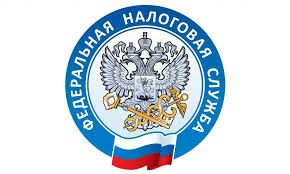                         НАЛОГОВАЯ СЛУЖБА                     ИНФОРМИРУЕТ                      Как ИП и ЮЛ перейти на Единый налоговый платеж    ФНС уточнила порядок перехода индивидуальных предпринимателей и организаций на Единый налоговый платеж (ЕНП). Так, для перехода на особый порядок уплаты налогов в форме ЕНП, юридическим лицам и ИП необходимо: провести сверку расчетов (по налогам, сборам, страховым взносам, пеням, штрафам, процентам) с налоговым органом.    Если по результатам совместной сверки расчетов  не будет выявлено разногласий,  налогоплательщику надо подать заявление о применении особого порядка уплаты в налоговый орган по месту своего учета (по месту нахождения ЮЛ, по месту жительства ИП), либо направить в налоговый орган в электронной форме по ТКС.    Такое заявление необходимо представить в налоговый орган в период с 1 по 30 апреля 2022 года (включительно), но не позднее одного месяца после осуществления совместной сверки расчетов (ст 45.2 НК РФ).  https://www.nalog.gov.ru